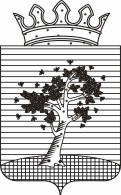 АДМИНИСТРАЦИЯОСИНСКОГО ГОРОДСКОГО ОКРУГАП О С Т А Н О В Л Е Н И Е17.07.2020									                              №483Об утверждении административногорегламента по предоставлениюмуниципальной услуги «Предоставлениеинформации об образовательныхпрограммах и учебных планах,рабочих программах учебныхкурсов, предметов, дисциплин(модулей), годовых календарныхучебных графиках»В соответствии с федеральными законами от 27 июля 2012г. №210-ФЗ                           «Об организации предоставления государственных и муниципальных услуг»,                   от 6 октября 2003г. №131-ФЗ «Об общих принципах организации местного самоуправления в Российской Федерации», Уставом Осинского городского округа, постановлением администрации Осинского городского округа                         от 29 мая 2020 г. № 270 «Об утверждении Порядка разработки и утверждения административных регламентов предоставления муниципальных услуг                              в Осинском городском округе»ПОСТАНОВЛЯЮ:1. Утвердить прилагаемый административный регламент                                             по предоставлению муниципальной услуги «Предоставление информации                            об образовательных программах и учебных планах, рабочих программах учебных курсов, предметов, дисциплин (модулей), годовых календарных учебных графиках».2. Управлению образования и социального развития администрации Осинского городского округа обеспечить доведение административного регламента до подведомственных муниципальных образовательных организаций, оказывающих данную муниципальную услугу.3. Признать утратившими силу постановления администрации Осинского муниципального района:от 15 февраля 2016 г. №50 «Об утверждении административного регламента по предоставлению муниципальной услуги «Предоставление информации                           об образовательных программах и учебных планах, рабочих программах учебных курсов, предметов, дисциплин (модулей), готовых календарных учебных графиках»;от 29 июля 2016 г. №281 «О внесении изменений в постановление администрации Осинского муниципального района от 15.02.2016 №50                         «Об утверждении административного регламента по предоставлению муниципальной услуги «Предоставление информации об образовательных программах и учебных планах, рабочих программах учебных курсов, предметов, дисциплин (модулей), готовых календарных учебных графиках».4. Опубликовать настоящее постановление в установленном порядке                         и разместить на официальном сайте Осинского городского округа.5. Настоящее постановление вступает в силу со дня его официального опубликования.6. Контроль за исполнением настоящего постановления возложить                         на заместителя главы городского округа – главы администрации Осинского городского округа по социальной политике, начальника управления образования и социального развития администрации Осинского городского округа                      Садилова А.Ю.Глава городского округа –глава администрации Осинскогогородского округа                                                                                     А.В.ГригорьевУТВЕРЖДЕНпостановлениемадминистрации Осинскогогородского округаот 17.07.2020 №483АДМИНИСТРАТИВНЫЙ РЕГЛАМЕНТпо предоставлению муниципальной услуги«Предоставление информации об образовательных программах и учебных планах, рабочих программах учебных курсов, предметов, дисциплин (модулей), годовых календарных учебных графиках»I. ОБЩИЕ ПОЛОЖЕНИЯ1.1. Предмет регулирования административного регламента1.1.1. Административный регламент по предоставлению муниципальной услуги «Предоставление информации об образовательных программах и учебных планах, рабочих программах учебных курсов, предметов, дисциплин                            (модулей), годовых календарных учебных графиках» (далее – административный регламент, муниципальная услуга) разработан в целях повышения                                   качества предоставления муниципальной услуги, и определяет последовательность и сроки действий (административных процедур), порядок                         и формы контроля исполнения административного регламента, порядок                    и формы обжалования решений и действий (бездействия) органа, организации, предоставляющих муниципальную услугу, а также должностных лиц (муниципальных служащих), участвующих в предоставлении муниципальной услуги. 1.1.2. Муниципальная услуга предоставляется в рамках решения вопроса местного значения «организация предоставления общедоступного и бесплатного дошкольного, начального общего, основного общего, среднего общего образования по основным общеобразовательным программам в муниципальных образовательных организациях (за исключением полномочий по финансовому обеспечению реализации основных общеобразовательных программ                                в соответствии с федеральными государственными образовательными стандартами)» установленного пунктом 11 части 1 статьи 15 «Вопросы местного значения муниципального района» Федерального закона от 6 октября 2003г. №131-ФЗ «Об общих принципах организации местного самоуправления                             в Российской Федерации».1.2. Круг заявителей1.2.1.В качестве заявителей выступают физические лица, индивидуальные предприниматели, юридические лица (далее − заявитель).1.2.2. От имени заявителя могут выступать лица, имеющие право                              в соответствии с законодательством Российской Федерации представлять интересы заявителя, либо лица, уполномоченные заявителем в порядке, установленном законодательством Российской Федерации.1.3. Требования к порядку информирования о предоставлении муниципальной услуги1.3.1. Информация о месте нахождения, графике работы, справочных телефонах, адресах сайтов в сети «Интернет» организаций, которые                                      в соответствии с частью 3 статьи 1 Федерального закона от 27 июля 2010г.                         № 210-ФЗ «Об организации предоставления государственных и муниципальных услуг» (далее – Федеральный закон от 27 июля 2010г. №210-ФЗ), предоставляют муниципальную услугу (далее – организации), приведена в приложении 1                             к настоящему административному регламенту.Управление образования и социального развития администрации Осинского городского округа (далее – орган), расположен по адресу: 618122, Пермский край, г. Оса, ул. Ленина, 25.График работы:Понедельник, вторник, среда, четверг, пятница – с 8.00 до 17.00, обед                       с 12.00 до 13.00.Суббота, воскресенье – выходные дни.В период с 1 мая по 31 августа:Понедельник, вторник, среда, четверг – с 8.00 до 17.00, пятница – с 8.00                      до 16.00, обед с 12.00 до 12.48.Суббота, воскресенье – выходные дни.Справочные телефоны: (834291) 4-61-61, 4-50-46.Адрес федеральной государственной информационной системы «Единый портал государственных и муниципальных услуг (функций)»: http://www.gosuslugi.ru/ (далее – Единый портал).Адрес региональной государственной информационной системы «Портал государственных и муниципальных услуг Пермского края»: http://gosuslugi.permkrai.ru/ (далее – Региональный портал).Адрес электронной почты для направления обращений по вопросам предоставления муниципальной услуги: obrazosa@yandex.ru1.3.2. Информация о месте нахождения, графике работы, справочных телефонах, адресе сайта в сети «Интернет» организаций, участвующих                               в предоставлении муниципальной услуги.Заявители вправе получить муниципальную услугу через государственное бюджетное учреждение Пермского края «Пермский краевой многофункциональный центр предоставления государственных и муниципальных услуг» (далее – МФЦ) в соответствии с соглашением о взаимодействии, заключенным между МФЦ и органом местного самоуправления                         муниципального образования Осинский городской округ Пермского края                       (далее – соглашение о взаимодействии), с момента вступления в силу соглашения о взаимодействии.Информация о местонахождении, справочных телефонах и графиках работы филиалов МФЦ содержится на официальном сайте МФЦ: http://mfc.permkrai.ru./.1.3.3. Информация по вопросам предоставления муниципальной услуги,                        и услуг, которые являются необходимыми и обязательными для предоставления муниципальной услуги, предоставляется:на информационных стендах в здании органа, предоставляющего муниципальную услугу;на официальном сайте;на Едином портале;на Региональном портале;посредством публикации в средствах массовой информации, издания информационных материалов (брошюр и буклетов);с использованием средств телефонной связи;при личном обращении в организацию, предоставляющую муниципальную услугу, МФЦ.Заявитель имеет право на получение информации о ходе предоставления муниципальной услуги с использованием средств телефонной связи, электронной почты, Единого портала. 1.3.4. На информационных стендах в здании организации, предоставляющей муниципальную услугу, размещается следующая информация:извлечения из нормативных правовых актов, содержащих нормы, регламентирующие деятельность по предоставлению муниципальной услуги;извлечения из текста административного регламента;блок-схема предоставления муниципальной услуги;перечни документов, необходимых для предоставления муниципальной услуги;перечень услуг, которые являются необходимыми и обязательными                          для предоставления муниципальной услуги;образцы оформления документов, необходимых для предоставления муниципальной услуги, и требования к ним;информация о местонахождении, справочных телефонах, адресе официального сайта и электронной почты, графике работы органа, организации, предоставляющих муниципальную услугу;график приема заявителей уполномоченными лицами органа, организации, предоставляющих муниципальную услугу;информация о сроках предоставления муниципальной услуги;основания для отказа в приеме документов, необходимых                                         для предоставления муниципальной услуги;основания для отказа в предоставлении муниципальной услуги;порядок информирования о ходе предоставления муниципальной услуги;порядок получения консультаций;порядок обжалования решений, действий (бездействия) органа, организации, предоставляющих муниципальную услугу, должностных лиц, муниципальных служащих органа, предоставляющего муниципальную услугу;иная информация, необходимая для предоставления муниципальной    услуги.II. СТАНДАРТ ПРЕДОСТАВЛЕНИЯМУНИЦИПАЛЬНОЙ УСЛУГИ2.1. Наименование муниципальной услуги2.1.1. Предоставление информации об образовательных программах                            и учебных планах, рабочих программах учебных курсов, предметов, дисциплин (модулей), годовых календарных графиках.2.2. Наименование организаций, предоставляющих муниципальную услугу2.2.1. Органом, уполномоченным на предоставление муниципальной услуги, является управление образования и социального развития  администрации Осинского городского округа.Перечень организаций, уполномоченных на предоставление муниципальной услуги в соответствии с частью 3 статьи 1 Федерального закона от 27 июля 2010 г. №210-ФЗ, приведен в приложении 1 к настоящему административному регламенту.2.2.2. При предоставлении муниципальной услуги орган, организации, предоставляющие муниципальную услугу, осуществляют взаимодействие                            с МФЦ.2.2.3. Организация, предоставляющая муниципальную услугу, не вправе требовать от заявителя:1) представления документов и информации или осуществления действий, представление или осуществление которых не предусмотрено нормативными правовыми актами, регулирующими отношения, возникающие в связи                                    с предоставлением муниципальной услуги;2) представления документов и информации, в том числе подтверждающих внесение заявителем платы за предоставление муниципальной услуги, которые находятся в распоряжении органа, организаций, предоставляющих муниципальные услуги, иных государственных органов, органов местного самоуправления либо подведомственных государственным органам или органам местного самоуправления организаций, участвующих в предоставлении предусмотренных частью 1 статьи 1 Федерального закона от 27 июля 2010г. №210-ФЗ государственных и муниципальных услуг, в соответствии                                        с нормативными правовыми актами Российской Федерации, нормативными правовыми актами Пермского края, муниципальными правовыми актами. Заявитель вправе представить указанные документы и информацию в орган, организации, предоставляющие муниципальную услугу, по собственной инициативе;3) осуществления действий, в том числе согласований, необходимых для предоставления муниципальной услуги и связанных с обращением в иные государственные органы, органы местного самоуправления, организации,                            за исключением получения услуг и получения документов и информации, предоставляемых в результате предоставления услуг, которые являются необходимыми и обязательными для предоставления государственных, муниципальной услуги.2.3. Описание результата предоставления муниципальной услуги2.3.1. Результатом предоставления муниципальной услуги является:предоставление информации об образовательных программах и учебных планах, рабочих программах учебных курсов, предметов, дисциплин (модулей), годовых календарных графиках;отказ в предоставлении информации об образовательных программах                         и учебных планах, рабочих программах учебных курсов, предметов, дисциплин (модулей), годовых календарных графиках.2.4. Срок предоставления муниципальной услуги2.4.1. Срок предоставления муниципальной услуги составляет 30 дней                      со дня поступления заявления и документов, обязанность по предоставлению которых возложена на заявителя, в организацию, предоставляющую муниципальную услугу.2.4.2. Решение о предоставлении (отказе в предоставлении) муниципальной услуги должно быть принято не позднее чем через 3 дня со дня представления заявления и документов, обязанность по предоставлению которых возложена                     на заявителя, в организацию, предоставляющую муниципальную услугу.2.4.3. В случае представления заявителем документов, необходимых                             в соответствии с нормативными правовыми актами для предоставления муниципальной услуги через МФЦ срок принятия решения о предоставлении (отказе в предоставлении) муниципальной услуги исчисляется со дня передачи МФЦ таких документов в организацию, предоставляющую муниципальную услугу.2.4.4. Срок выдачи (направления по адресу, указанному в заявлении,                           либо через МФЦ) заявителю документа, подтверждающего принятие решения                     о предоставлении (отказе в предоставлении) муниципальной услуги, не должен превышать 7 дней со дня принятия соответствующего решения.2.5. Перечень нормативных правовых актов, регулирующих отношения, возникающие в связи с предоставлением муниципальной услуги2.5.1. Предоставление муниципальной услуги осуществляется                                     в соответствии с:Конвенцией о правах ребенка;Конституцией Российской Федерации;Законом Российской Федерации от 24 июля1998г. №124-ФЗ «Об основных гарантиях прав ребенка в Российской Федерации»;Законом Российской Федерации от 6 октября 2003г. № 131-ФЗ «Об общих принципах организации местного самоуправления в Российской                         Федерации»;Федеральным законом от 27 июля 2006г. №149-ФЗ «Об информации, информационных технологиях и о защите информации»;Федеральным законом от 27 июля 2010г. №210-ФЗ «Об организации предоставления государственных и муниципальных услуг»;Федеральным законом от 2 мая 2006г. №59-ФЗ «О порядке рассмотрения обращений граждан Российской Федерации»;Федеральным законом от 29 декабря 2012г. №273-ФЗ «Об образовании                     в Российской Федерации»;Законом Российской Федерации от 27 июля 2006г. №152-ФЗ                                        «О персональных данных»;Приказом Министерства образования Российской Федерации от 9 марта 2004г. №1312 «Об утверждении федерального базисного учебного плана                               и примерных учебных планов для образовательных учреждений Российской Федерации, реализующих программы общего образования»;постановлением администрации  Осинского городского округа  от 29 мая 2020г. № 270 «Об утверждении Порядка разработки и утверждения административных регламентов предоставления муниципальных услуг                               в Осинском городском округе».2.6. Исчерпывающий перечень документов, необходимых в соответствии                        с нормативными правовыми актами, для предоставления муниципальной услуги2.6.1. Исчерпывающий перечень документов, необходимых                                          для предоставления муниципальной услуги:2.6.1.1. заявление о предоставлении информации об образовательных программах и учебных планах, рабочих программах учебных курсов, предметов, дисциплин (модулей), годовых календарных графиках по форме согласно приложению 2 к настоящему административному регламенту;2.6.1.2. паспорт гражданина Российской Федерации (для просмотра).2.6.2. Тексты документов, представляемых для оказания муниципальной услуги, должны быть написаны разборчиво, наименования юридических                          лиц – без сокращения, с указанием их мест нахождения. Фамилии, имена                               и отчества физических лиц, адреса их мест жительства должны быть написаны полностью.2.7. Исчерпывающий перечень оснований для отказа в приеме документов, необходимых для предоставления муниципальной услуги2.7.1. Основанием для отказа в приеме документов, необходимых                              ля предоставления муниципальной услуги, является:представление заявления, имеющего подчистки либо приписки, зачеркнутые слова и иные неоговоренные исправления, а также заявления, исполненного карандашом;отсутствие в заявлении личных данных заявителя и адреса, по которому должен быть направлен ответ.2.7.2. Заявителю отказывается в приеме документов до момента регистрации поданных заявителем документов в органе, организации, предоставляющих муниципальную услугу, МФЦ.2.8. Исчерпывающий перечень оснований для приостановления предоставления муниципальной услуги2.8.1. Оснований для приостановления сроков предоставления муниципальной услуги действующим законодательством не предусмотрено.2.9. Исчерпывающий перечень оснований для отказа в предоставлении муниципальной услуги2.9.1. Отказ в предоставлении информации об  образовательных программах и учебных планах, рабочих программах учебных курсов, предметов, дисциплин (модулей), годовых календарных графиках допускается в случае:получения письменного обращения, в котором содержатся нецензурные либо оскорбительные выражения, угрозы жизни, здоровью и имуществу должностного лица, а также членов его семьи. Должностное лицо вправе оставить обращение без ответа по существу поставленных в нем вопросов                                            с одновременным уведомлением заявителя, направившего обращение,                                    о недопустимости злоупотребления правом;если письменное обращение содержит вопрос, ответ на который может затронуть права, свободы и законные интересы других лиц;если ответ по существу не может быть дан без разглашения сведений, составляющих государственную или иную охраняемую федеральным законом тайну.2.10. Перечень услуг, которые являются необходимыми и обязательными для предоставления муниципальной услуги, в том числе сведения о документе (документах), выдаваемом (выдаваемых) организациями, участвующими                             в предоставлении муниципальной услуги2.10.1. Предоставления услуг, которые являются необходимыми                                     и обязательными для предоставления муниципальной услуги не требуется.2.11. Порядок, размер и основания взимания государственной пошлины или иной платы, взимаемой за предоставление муниципальной услуги2.11.1. Государственная пошлина и иная плата за предоставление муниципальной услуги не взимается.2.12. Максимальный срок ожидания в очереди при подаче запроса                               о предоставлении муниципальной услуги и при получении результата предоставления муниципальной услуги2.12.1. Максимальное время ожидания в очереди при подаче документов для предоставления муниципальной услуги не должно превышать 15 минут.2.12.2. Максимальное время ожидания в очереди при получении результата предоставления муниципальной услуги не должно превышать 15 минут.2.13. Срок регистрации запроса о предоставлении муниципальной услуги2.13.1. Заявление для предоставления муниципальной услуги, в том числе                      в электронной форме, подлежит регистрации в день его поступления.2.13.2. Заявление для предоставления муниципальной услуги, поданное                      в МФЦ, подлежит регистрации в день его поступления.2.14. Требования к помещениям, в которых предоставляется муниципальная услуга, к месту ожидания и приема заявителей, размещению и оформлению визуальной, текстовой и мультимедийной информации о порядке предоставления муниципальной услуги2.14.1. Здание, в котором предоставляется муниципальная услуга, должно находиться в зоне пешеходной доступности от остановок общественного транспорта. Вход в здание должен быть оборудован удобной лестницей                                 с поручнями, а также пандусами для беспрепятственного передвижения инвалидных колясок, детских колясок.2.14.2. Прием заявителей осуществляется в специально выделенных                     для этих целей помещениях. Места ожидания и приема заявителей                                              (их представителей) должны соответствовать комфортным условиям                                для заявителей (их представителей), в том числе для лиц с ограниченными возможностями здоровья, и оптимальным условиям работы специалистов.                            Места для приема заявителей (их представителей) должны быть оборудованы информационными табличками (вывесками) с указанием:номера кабинета (окна);фамилии, имени, отчества и должности специалиста, осуществляющего предоставление муниципальной услуги или информирование о предоставлении муниципальной услуги.Места ожидания должны быть оборудованы стульями, кресельными секциями, скамьями (банкетками). Количество мест ожидания определяется исходя из фактической нагрузки и возможностей для их размещения в здании,                       но не может составлять менее 5 мест.Места для заполнения документов должны быть оборудованы стульями, столами (стойками) и обеспечены образцами заполнения документов, бланками документов и канцелярскими принадлежностями.2.14.3. Информационные стенды должны содержать полную и актуальную информацию о порядке предоставления муниципальной услуги. Тексты информационных материалов, которые размещаются на информационных стендах в соответствии с пунктом 1.3.5 административного регламента, печатаются удобным для чтения шрифтом, без исправлений, с выделением наиболее важной информации полужирным начертанием или подчеркиванием.2.15. Показатели доступности и качества муниципальной услуги2.15.1. Показатели доступности и качества предоставления муниципальной услуги:2.15.1.1. количество взаимодействий заявителя с должностными лицами, муниципальными служащими при предоставлении муниципальной услуги не превышает более 1 взаимодействия с должностным лицом, продолжительность - не более 20 минут;2.15.1.2. возможность получения муниципальной услуги в МФЦ                                  в соответствии с соглашением о взаимодействии, заключенным между МФЦ                          и органом, предоставляющим муниципальную услугу, с момента вступления                      в силу соглашения о взаимодействии;2.15.1.3. соответствие информации о порядке предоставления муниципальной услуги в местах предоставления муниципальной услуги                               на информационных стендах, официальном сайте, Едином портале, Региональном портале требованиям нормативных правовых актов Российской Федерации, Пермского края;2.15.1.4. возможность получения заявителем информации о ходе предоставления муниципальной услуги по электронной почте, на Едином портале;2.15.1.5. соответствие мест предоставления муниципальной услуги (мест ожидания, мест для заполнения документов) требованиям пункта 2.14 административного регламента;2.15.1.6. уровень удовлетворенности граждан качеством предоставления муниципальной услуги не менее 90 процентов.2.16. Иные требования, в том числе учитывающие особенности предоставления муниципальной услуги в многофункциональных центрах предоставления государственных и муниципальных услуг и особенности предоставления муниципальной услуги в электронной форме2.16.1. Информация о муниципальной услуге:2.16.1.1. внесена в реестр муниципальных услуг (функций), предоставляемых органами местного самоуправления муниципальных образований Пермского края;2.16.1.2. размещена на Региональном портале;2.16.1.3. размещена на Едином портале.2.16.2. Заявитель (его представитель) вправе направить документы, указанные в пункте 2.6 административного регламента, в электронной форме следующими способами:2.16.2.1. по электронной почте органа, организации, предоставляющих муниципальную услугу;2.16.2.2. через Единый портал.2.16.3. Заявление для предоставления муниципальной услуги, представляемое в форме электронного документа, подписывается электронной подписью, вид которой предусмотрен законодательством Российской Федерации.2.16.4. Заявитель вправе подать документы, указанные в пункте 2.6 административного регламента, в МФЦ в соответствии с соглашением                                  о взаимодействии, заключенным между МФЦ и органом, предоставляющим муниципальную услугу, с момента вступления в силу соглашения                               о взаимодействии.III. АДМИНИСТРАТИВНЫЕ ПРОЦЕДУРЫ ПРЕДОСТАВЛЕНИЯМУНИЦИПАЛЬНОЙ УСЛУГИ3.1. Организация предоставления муниципальной услуги включает в себя следующие административные процедуры:3.1.1. прием, регистрация заявления, необходимого для предоставления муниципальной услуги; 3.1.2. рассмотрение заявления на предоставление услуги;3.1.3. выдача (направление) заявителю решения о предоставлении (отказе                           в предоставлении) информации об образовательных программах и учебных планах, рабочих программах учебных курсов, предметов, дисциплин (модулей), годовых календарных графиках.3.2. Блок-схема предоставления муниципальной услуги приведена                              в приложении 3 к административному регламенту.3.3. Прием, регистрация заявления необходимого для предоставления муниципальной услуги3.3.1. Основанием для начала административной процедуры является подача заявителем (его представителем) заявления, необходимого                                        для предоставления муниципальной услуги, в орган, организацию, предоставляющие муниципальную услугу, МФЦ. Заявление, необходимое для предоставления муниципальной услуги, может быть представлено заявителем                      (его представителем):при личном обращении в орган, организацию, предоставляющие муниципальную услугу;в электронной форме через Единый портал;по электронной почте органа, организации, предоставляющих муниципальную услугу.3.3.2. Ответственным за исполнение административной процедуры является специалист органа, организации, предоставляющих муниципальную услугу,                         в соответствии с должностными обязанностями (далее – ответственный                             за исполнение административной процедуры).3.3.3. Запрос о предоставлении муниципальной услуги, в том числе                                в электронной форме, подлежит регистрации в день его поступления в орган, организации, предоставляющие муниципальную услугу.3.3.4. Ответственный за исполнение административной процедуры выполняет следующие действия:3.3.4.1. устанавливает предмет обращения;3.3.4.2. проверяет представленное заявление на соответствие требованиям, установленным пунктом 2.7 административного регламента. При установлении несоответствия представленного заявления требованиям административного регламента, ответственный за исполнение административной процедуры уведомляет заявителя либо его представителя о наличии препятствий для приема заявления, объясняет заявителю содержание выявленных недостатков                                 в представленном заявлении, предлагает принять меры по их устранению.Если недостатки, препятствующие приему, могут быть устранены в ходе приема, они устраняются незамедлительно.В случае невозможности устранения выявленных недостатков в течение приема заявление возвращается заявителю.По требованию заявителя ответственный за исполнение административной процедуры готовит письменный мотивированный отказ в приеме заявления.Принятие органом, организацией, предоставляющими муниципальную услугу, решения об отказе в приеме заявления, необходимого для предоставления муниципальной услуги, не препятствует повторному обращению заявителя                        за предоставлением муниципальной услуги после устранения причин, послуживших основанием для принятия органом, организацией, предоставляющими муниципальную услугу, указанного решения.3.3.4.3. регистрирует заявление в соответствии с требованиями нормативных правовых актов, правил делопроизводства, установленных в органе, организации, предоставляющих муниципальную услугу;3.3.4.4. оформляет расписку в получении от заявителя соответствующего заявления с указанием даты получения органом, организацией, предоставляющими муниципальную услугу, согласно приложению 4                                            к административному регламенту. 3.3.5. В случае подачи запроса в электронной форме через Единый портал, заявление поступает ответственному за исполнение административной процедуры. После поступления заявления ответственному за исполнение административной процедуры в личном кабинете на Едином портале отображается статус заявки «Принято от заявителя».3.3.5.1. Ответственный за исполнение административной процедуры проверяет заявление на соответствие требованиям пункта 2.7 административного регламента.Если представленное заявление не соответствуют установленным требованиям, ответственный за исполнение административной процедуры готовит проект решения об отказе в приеме заявления. В личном кабинете                             на Едином портале отображается статус «Отказ», в поле «Комментарий» отображается текст «В приеме документов отказано», а также указывается причина отказа в приеме заявления.В случае соответствия заявления установленным требованиям, ответственный за исполнение административной процедуры регистрирует заявление.В личном кабинете на Едином портале отображается статус «Промежуточные результаты от ведомства», в поле «Комментарий» отображается текст следующего содержания: «Ваше заявление принято в работу. Вам необходимо подойти «дата» к «время» в ведомство с оригиналами документов».3.3.6. Прием заявления в МФЦ осуществляется в соответствии                                      с соглашением о взаимодействии, заключенным между МФЦ и органом, предоставляющим муниципальную услугу.3.3.7. Результатом административной процедуры является регистрация заявления в установленном порядке или отказ в приеме заявления по основаниям, установленным в пункте 2.7 административного регламента.3.4. Рассмотрение заявления, необходимого для предоставления муниципальной услуги и принятие решения о предоставлении (об отказе                                 в предоставлении) информации3.4.1. Основанием для начала административной процедуры является получение ответственным за исполнение административной процедуры должностным лицом, муниципальным служащим органа, должностным лицом организации, предоставляющим муниципальную услугу, зарегистрированного заявления.3.4.2. Ответственным за исполнение административной процедуры является специалист органа, организации, предоставляющих муниципальную услугу,                           в соответствии с должностными обязанностями (далее – ответственный                                за исполнение административной процедуры).3.4.3. Ответственный за исполнение административной процедуры:3.4.3.1. рассматривает заявление на соответствие требованиям законодательства Российской Федерации. 3.4.3.2. по результатам рассмотрения заявления принимает одно                                из следующих решений:3.4.3.2.1. о предоставлении информации об образовательных программах                       и учебных планах, рабочих программах учебных курсов, предметов, дисциплин (модулей), годовых календарных учебных графиках;3.4.3.2.2. об отказе в предоставлении информации об образовательных программах и учебных планах, рабочих программах учебных курсов, предметов, дисциплин (модулей), годовых календарных учебных графиках;3.4.3.3. после принятия соответствующего решения ответственный                            за исполнение административной процедуры готовит документ, подтверждающий принятие решения о предоставлении информации об образовательных программах и учебных планах, рабочих программах учебных курсов, предметов, дисциплин (модулей), годовых календарных учебных графиках на бланке органа, организации, предоставляющих муниципальную услугу (приложение 5),                           или проект уведомления об отказе в предоставлении информации                                      об образовательных программах и учебных планах, рабочих программах учебных курсов, предметов, дисциплин (модулей), годовых календарных учебных графиках (приложение 6), руководителю органа, организации, предоставляющих муниципальную услугу, в целях рассмотрения и подписания.3.4.4. Срок исполнения административной процедуры не должен превышать 30 дней со дня представления заявления и соответствующих документов                               в орган, организацию, предоставляющих муниципальную услугу. В случае представления заявителем документов, необходимых в соответствии                                  с нормативными правовыми актами для предоставления муниципальной                        услуги, через МФЦ срок принятия решения о предоставлении (отказе                                  в предоставлении) муниципальной услуги исчисляется со дня передачи МФЦ таких документов в орган, организацию, предоставляющие муниципальную услугу.3.4.5. Результатом административной процедуры является подписание решения о предоставлении (уведомления об отказе в предоставлении) информации об образовательных программах и учебных планах, рабочих программах учебных курсов, предметов, дисциплин (модулей), годовых календарных учебных графиках руководителем органа, организации, предоставляющих муниципальную услугу.3.5. Выдача (направление) заявителю решения о предоставлении информации об образовательных программах и учебных планах, рабочих программах учебных курсов, предметов, дисциплин (модулей), годовых календарных учебных графиках либо уведомления об отказе в предоставлении муниципальной услуги3.5.1. Основанием для начала административной процедуры является подписание (заверение) руководителем органа, предоставляющего муниципальную услугу, решения о предоставлении муниципальной услуги (уведомления об отказе в предоставлении муниципальной услуги).3.5.2. Ответственным за исполнение административной процедуры является специалист органа, организации, предоставляющих муниципальную услугу,                        в соответствии с должностными обязанностями (далее – ответственный                              за исполнение административной процедуры).3.5.3. Ответственный за исполнение административной процедуры:3.5.3.1. регистрирует решение о предоставлении муниципальной услуги (уведомление об отказе в предоставлении муниципальной услуги);3.5.3.2. выдает под роспись заявителю решение о предоставлении муниципальной услуги и информацию об образовательных программах и учебных планах, рабочих программах учебных курсов, предметов, дисциплин (модулей), годовых календарных учебных графиках или направляет ему данные документы заказным письмом по адресу, указанному в заявлении; 3.5.3.3. выдает под роспись заявителю уведомление об отказе                                         в предоставлении муниципальной услуги или направляет ему данное уведомление заказным письмом по адресу, указанному в заявлении. В случае обращения                           за получением муниципальной услуги в МФЦ, документы заявитель получает                         в МФЦ, если иной способ получения документов не указан заявителем.3.5.4. В случае предоставления услуги с использованием Единого портала                           в личном кабинете на Едином портале отображается статус «Исполнено», в поле «Комментарий» отображается текст следующего содержания «Принято решение           о предоставлении услуги». Вам необходимо подойти за решением в ведомство «дата» к «время». В случае отказа в предоставлении услуги в личном кабинете на Едином портале отображается статус «Отказ», в поле «Комментарий» отображается текст следующего содержания «Принято решение об отказе в оказании услуги,                                  на основании «причина отказа».3.5.5. Срок выдачи (направления по адресу, указанному в заявлении, либо через МФЦ) заявителю решения о предоставлении муниципальной услуги                        и информации об образовательных программах и учебных планах, рабочих программах учебных курсов, предметов, дисциплин (модулей), годовых календарных учебных графиках или уведомления об отказе в предоставлении муниципальной услуги 7 дней со дня принятия соответствующего решения.3.5.6 Результатом административной процедуры является выдача (направление) заявителю решения о предоставлении муниципальной услуги                       и информации об образовательных программах и учебных планах, рабочих программах учебных курсов, предметов, дисциплин (модулей), годовых календарных учебных графиках либо уведомления об отказе в предоставлении муниципальной услуги.IV. ПОРЯДОК И ФОРМЫ КОНТРОЛЯ ЗА ПРЕДОСТАВЛЕНИЕММУНИЦИПАЛЬНОЙ УСЛУГИ4.1. Порядок осуществления текущего контроля соблюдения и исполнения должностными лицами, муниципальными служащими органа, предоставляющего муниципальную услугу, положений регламента и иных нормативных правовых актов, устанавливающих требования к предоставлению муниципальной услуги,                      а также принятием ими решений4.1.1. Общий контроль предоставления муниципальной услуги возложен                    на начальника управления образования и социального развития, в соответствии                      с должностными обязанностями.4.1.2. Текущий контроль соблюдения последовательности и сроков исполнения административных действий и выполнения административных процедур, определенных административным регламентом, осуществляется руководителем образовательной организации, в соответствии с должностными обязанностями.4.2. Порядок и периодичность осуществления плановых и внеплановых проверок полноты и качества предоставления муниципальной услуги, в том числе порядок и формы контроля полноты и качества предоставления муниципальной услуги4.2.1. Контроль полноты и качества предоставления муниципальной услуги включает в себя проведение плановых и внеплановых проверок, выявление                        и устранение нарушений прав граждан и юридических лиц, рассмотрение, принятие решений и подготовку ответов на обращения заявителей, содержащих жалобы на решения, действия (бездействие) должностных лиц.4.2.2. Периодичность и сроки проведения проверок устанавливаются начальником управления образования, в соответствии с должностными обязанностями.4.2.3. Основаниями для проведения внеплановых проверок полноты                            и качества предоставления муниципальной услуги являются:4.2.3.1. поступление информации о нарушении положений административного регламента;4.2.3.2. поступление жалобы заявителя на нарушение прав и законных интересов в письменной форме.4.2.4. Результаты проверки оформляются актом, в котором отмечаются выявленные недостатки и предложения по их устранению.4.2.5. По результатам проведенных проверок в случае выявления нарушений прав заявителей осуществляется привлечение виновных лиц к ответственности                        в соответствии с законодательством Российской Федерации.4.3. Требования к порядку и формам контроля предоставления муниципальной услуги, в том числе со стороны граждан, их объединений                             и организаций4.3.1. Должностные лица, муниципальные служащие органа, должностные лица организации, предоставляющие муниципальную услугу, несут персональную ответственность за правильность и обоснованность принятых решений. Также они несут персональную ответственность за соблюдение сроков и установленного порядка предоставления муниципальной услуги.4.3.2. Персональная ответственность должностных лиц (муниципальных служащих) органа, должностных лиц организации, предоставляющих муниципальную услугу, закрепляется в должностных инструкциях в соответствии с требованиями законодательства Российской Федерации.4.3.3. Контроль предоставления муниципальной услуги, в том числе                           со стороны граждан, их объединений и организаций осуществляется                                 путем получения информации о наличии в действиях (бездействии) должностных лиц, муниципальных служащих, а также в принимаемых ими решениях нарушений положений нормативных правовых актов, устанавливающих требования к предоставлению муниципальной услуги и административного регламента.4.3.4. Для осуществления контроля  предоставления  муниципальной           услуги граждане, их объединения и организации имеют право направлять в орган, организацию, предоставляющие муниципальную услугу, индивидуальные                            и коллективные обращения с предложениями, рекомендациями                                            по совершенствованию качества и порядка предоставления муниципальной услуги, а также заявления и жалобы с сообщением о нарушении должностными лицами, муниципальными служащими, предоставляющими муниципальную услугу, требований административного регламента, законов и иных нормативных правовых актов.V. ПОРЯДОК ОБЖАЛОВАНИЯ РЕШЕНИЙ И ДЕЙСТВИЙ (БЕЗДЕЙСТВИЯ)ОРГАНА, ПРЕДОСТАВЛЯЮЩЕГО МУНИЦИПАЛЬНУЮ УСЛУГУ, А ТАКЖЕ ДОЛЖНОСТНЫХ ЛИЦ, МУНИЦИПАЛЬНЫХ СЛУЖАЩИХ5.1. Информация для заявителя о его праве подать жалобу на решение                          и (или) действие (бездействие) органа, предоставляющего муниципальную услугу, должностных лиц органа, предоставляющего муниципальную услугу, либо муниципальных служащих5.1.1. Заявитель имеет право на обжалование действий (бездействия)                          и решений органа, организации, предоставляющих муниципальную услугу, должностных лиц (муниципальных служащих) органа, должностных лиц организации, предоставляющих муниципальную услугу, в досудебном (внесудебном) порядке.5.2. Предмет жалобы5.2.1. Заявитель имеет право обратиться с жалобой, в том числе                                     в следующих случаях:5.2.1.1. нарушение срока регистрации запроса заявителя о предоставлении муниципальной услуги;5.2.1.2. нарушение срока предоставления муниципальной услуги;5.2.1.3. требование представления заявителем документов,                                           не предусмотренных нормативными правовыми актами Российской Федерации, Пермского края, муниципальными правовыми актами для предоставления муниципальной услуги;5.2.1.4. отказ в приеме документов у заявителя, представление которых предусмотрено нормативными правовыми актами Российской Федерации, Пермского края, муниципальными правовыми актами для предоставления муниципальной услуги;5.2.1.5. отказ в предоставлении муниципальной услуги, если основания                        для отказа не предусмотрены федеральными законами и принятыми                                        в соответствии с ними иными нормативными правовыми актами Российской Федерации, Пермского края, муниципальными правовыми актами;5.2.1.6. требование с заявителя при предоставлении муниципальной услуги платы, не предусмотренной нормативными правовыми актами Российской Федерации, Пермского края, муниципальными правовыми актами;5.2.1.7. отказ органа, организации, предоставляющих муниципальную услугу, их должностных лиц (муниципальных служащих) в исправлении допущенных опечаток и ошибок в выданных в результате предоставления муниципальной услуги документах либо нарушение установленного срока таких исправлений.5.2.2. Жалоба должна содержать:5.2.2.1.наименование органа, организации, предоставляющих муниципальную услугу, должностного лица (муниципального служащего), решения и действия (бездействие) которых обжалуются;5.2.2.2. фамилию, имя, отчество (при наличии), сведения о месте жительства заявителя – физического лица либо наименование, сведения о месте нахождения заявителя – юридического лица, а также номер (номера) контактного телефона, адрес (адреса) электронной почты (при наличии) и почтовый адрес, по которым должен быть направлен ответ заявителю;5.2.2.3. сведения об обжалуемых решениях и действиях (бездействии) органа, организации, предоставляющих муниципальную услугу, их должностных лиц (муниципальных служащих);5.2.2.4. доводы, на основании которых заявитель не согласен с решением и действием (бездействием) органа, организации, предоставляющих муниципальную услугу, их должностных лиц (муниципальных служащих). Заявителем могут быть представлены документы (при наличии), подтверждающие доводы заявителя, либо их копии.5.2.3. В случае если жалоба подается через представителя заявителя, также представляется документ, подтверждающий полномочия на осуществление действий от имени заявителя.5.3. Орган, предоставляющий муниципальную услугу, и уполномоченные       на рассмотрение жалобы должностные лица, которым может быть направлена жалоба5.3.1. Жалоба на решение и действие (бездействие) органа, организации, предоставляющих муниципальную услугу, должностных лиц (муниципальных служащих), подается в письменной форме, в том числе при личном приеме заявителя, или в электронной форме в орган, организацию, предоставляющие муниципальную услугу.5.3.2. Жалоба на решение, принятое руководителем органа, предоставляющего муниципальную услугу, подается главе муниципального образования Пермского края.5.4. Порядок подачи и рассмотрения жалобы5.4.1. Жалоба подается в письменной форме на бумажном носителе:5.4.1.1. непосредственно в канцелярию органа, организации, предоставляющих муниципальную услугу;5.4.1.2. почтовым отправлением по адресу (месту нахождения) органа, организации, предоставляющих муниципальную услугу;5.4.1.3. в ходе личного приема руководителя органа, организации, предоставляющих муниципальную услугу.5.4.2. Время приема жалоб органа, организации, предоставляющих муниципальную услугу, совпадает со временем предоставления муниципальной услуги.5.4.3. Жалоба может быть подана заявителем в электронной форме посредством:5.4.3.1. официального сайта;5.4.3.2. Единого портала;5.4.3.3. Регионального портала.5.4.4. При подаче жалобы в электронном виде документы, указанные                              в пункте 5.2.3 административного регламента, могут быть представлены в форме электронных документов, подписанных электронной подписью, вид которой предусмотрен законодательством Российской Федерации, при этом представление документа, удостоверяющего личность заявителя, не требуется.5.4.5. Жалоба может быть подана заявителем через МФЦ. При поступлении жалобы МФЦ обеспечивает ее передачу в орган, организацию,  предоставляющие муниципальную услугу, в порядке и сроки, которые установлены соглашением                     о взаимодействии, но не позднее следующего рабочего дня со дня поступления жалобы.5.4.6. В органе, организации, предоставляющих муниципальную услугу, определяются уполномоченные на рассмотрение жалоб должностные лица, которые обеспечивают:5.4.6.1. прием и рассмотрение жалоб в соответствии с требованиями статьи 11.2 Федерального закона от 27 июля 2010г. №210-ФЗ5.4.6.2. направление жалоб в уполномоченный на рассмотрение жалобы орган, организацию.5.5. Сроки рассмотрения жалобы5.5.1. Жалоба, поступившая в орган, организацию, предоставляющие муниципальную услугу, подлежит регистрации не позднее следующего рабочего дня со дня ее поступления.5.5.2. В случае если жалоба подается через МФЦ, срок рассмотрения жалобы исчисляется со дня регистрации жалобы в органе, организации, предоставляющих муниципальную услугу.5.5.3. Жалоба, поступившая в орган, организацию, предоставляющие муниципальную услугу, подлежит рассмотрению должностным лицом, муниципальным служащим наделенным полномочиями по рассмотрению жалоб, в течение 15 рабочих дней со дня ее регистрации.5.5.4. В случае обжалования отказа органа, организации, предоставляющих муниципальную услугу, либо должностных лиц, муниципальных служащих                           в приеме документов у заявителя либо в исправлении допущенных опечаток                          и ошибок или в случае обжалования заявителем нарушения установленного срока таких исправлений, жалоба рассматривается в течение 5 рабочих дней со дня                       ее регистрации.5.6. Результат рассмотрения жалобы5.6.1. По результатам рассмотрения жалобы орган, организация, предоставляющие муниципальную услугу, принимают решение                                           об удовлетворении жалобы либо об отказе в ее удовлетворении в форме акта органа, организации, предоставляющих муниципальную услугу.5.6.2. При удовлетворении жалобы орган, организация, предоставляющие муниципальную услугу, принимают исчерпывающие меры по устранению выявленных нарушений, в том числе по выдаче заявителю результата муниципальной услуги, не позднее 5 рабочих дней со дня принятия решения,                   если иное не установлено законодательством Российской Федерации, Пермского края.5.6.3. В случае установления в ходе или по результатам рассмотрения жалобы признаков состава административного правонарушения или признаков состава преступления должностное лицо, уполномоченное на рассмотрение жалоб, незамедлительно направляет соответствующие материалы                                        в уполномоченные органы.5.6.4. Орган, организация, предоставляющие муниципальную услугу, отказывает в удовлетворении жалобы в следующих случаях:5.6.4.1. наличие вступившего в законную силу решения суда, арбитражного суда по жалобе о том же предмете и по тем же основаниям;5.6.4.2. подача жалобы лицом, полномочия которого не подтверждены                          в порядке, установленном законодательством Российской Федерации;5.6.4.3. наличие решения по жалобе, принятого ранее в соответствии                             с требованиями настоящего Положения в отношении того же заявителя и по тому же предмету жалобы.5.6.5. Орган, организация, предоставляющие муниципальную услугу, оставляет жалобу без ответа в случае наличия в жалобе нецензурных либо оскорбительных выражений, угроз жизни, здоровью и имуществу должностного лица, а также членов его семьи.5.6.6. В случае отсутствия возможности прочитать какую-либо часть                     текста жалобы, фамилию, имя, отчество (при наличии) и (или) почтовый                      адрес заявителя, указанные в жалобе, ответ на жалобу не дается и она                                    не подлежит направлению на рассмотрение в государственный орган, орган местного самоуправления или должностному лицу в соответствии                                     с их компетенцией, о чем в течение семи дней со дня регистрации жалобы сообщается заявителю, если его фамилия и почтовый адрес поддаются прочтению.5.7. Порядок информирования заявителя о результатах рассмотрения жалобы5.7.1. Ответ по результатам рассмотрения жалобы подписывается уполномоченным должностным лицом органа, организации, предоставляющих муниципальную услугу, и направляется заявителю не позднее дня, следующего           за днем принятия решения, в письменной форме.5.7.2. По желанию заявителя ответ по результатам рассмотрения жалобы представляется не позднее дня, следующего за днем принятия решения, в форме электронного документа, подписанного электронной подписью уполномоченного на рассмотрение жалобы должностного лица и (или) уполномоченного                                    на рассмотрение жалобы органа, организации, вид которой установлен законодательством Российской Федерации.5.7.3. В ответе по результатам рассмотрения жалобы указываются:5.7.3.1. наименование органа, организации, рассмотревших жалобу, должность, фамилия, имя, отчество (при наличии) его должностного лица, принявшего решение по жалобе;5.7.3.2. номер, дата, место принятия решения, включая сведения                                 о должностном лице, решение или действие (бездействие) которого обжалуется;5.7.3.3. фамилия, имя, отчество (при наличии) или наименование заявителя;5.7.3.4. основания для принятия решения по жалобе;5.7.3.5. принятое по жалобе решение;5.7.3.6. в случае если жалоба признана обоснованной - сроки устранения выявленных нарушений, в том числе срок предоставления результата муниципальной услуги;5.7.3.7. сведения о порядке обжалования принятого по жалобе решения.5.8. Порядок обжалования решения по жалобе5.8.1. Заявитель вправе обжаловать решения и (или) действия (бездействие) органа, организации, предоставляющих муниципальную услугу, должностных лиц (муниципальных служащих) в судебном порядке в соответствии                                      с законодательством Российской Федерации.5.9. Право заявителя на получение информации и документов, необходимых для обоснования и рассмотрения жалобы5.9.1. В случае если для написания заявления (жалобы) заявителю необходимы информация и (или) документы, имеющие отношение                                        к предоставлению муниципальной услуги и находящиеся в органе, организации, предоставляющих муниципальную услугу, соответствующие информация                            и документы представляются ему для ознакомления органом, организацией, предоставляющими муниципальную услугу, если это не затрагивает права, свободы и законные интересы других лиц, а также в указанных информации                          и документах не содержатся сведения, составляющие государственную или иную охраняемую федеральным законом тайну.5.10. Способы информирования заявителей о порядке подачи                                        и рассмотрения жалобы5.10.1. Орган, организация, предоставляющие муниципальную услугу, обеспечивает информирование заявителей о порядке обжалования решений                          и действий (бездействия) органа, организации, предоставляющих муниципальную услугу, должностных лиц (муниципальных служащих) посредством размещения информации на стендах в местах предоставления муниципальных услуг,                              на официальном сайте, на Едином портале, Региональном портале.Приложение 1 к административному регламенту по предоставлению муниципальной услуги «Предоставление информации об образовательных программах и учебных планах, рабочих программах учебных курсов, предметов, дисциплин (модулей),годовых календарных учебных графиках»Информация о местоположении, электронных адресах, телефонах, сайтахобщеобразовательных организаций Осинского  городского округаПриложение 2к административному регламенту по предоставлению муниципальной услуги «Предоставление информации об образовательных программах и учебных планах, рабочих программах учебных курсов, предметов, дисциплин (модулей),годовых календарных учебных графиках»форма__________________________________(наименование должности руководителя организации)__________________________________(Ф.И.О. руководителя)__________________________________(Ф.И.О. заявителя)__________________________________проживающей(его) по адресу:__________________________________Телефон:___________________________Адрес электронной почты:______________ЗАЯВЛЕНИЕо предоставлении информации об образовательных программах и учебных планах, рабочих программах учебных курсов, предметов, дисциплин (модулей), годовых календарных учебных графикахПрошу предоставить информацию о________________________________________________________________________________________________________________________________________________________________________________________________________________________________________________________________________________________Подпись___________________________«______» _____________________20__г.Приложение 3к административному регламенту по предоставлению муниципальной услуги «Предоставление информации об образовательных программах и учебных планах, рабочих программах учебных курсов, предметов, дисциплин (модулей),годовых календарных учебных графиках»БЛОК-СХЕМАпредоставления муниципальной услуги«Предоставление информации об образовательных программах и учебных планах, рабочих программах учебных курсов, предметов, дисциплин (модулей), годовых календарных учебных графиках»Приложение 4к административному регламенту по предоставлению муниципальной услуги «Предоставление информации об образовательных программах и учебных планах, рабочих программах учебных курсов, предметов, дисциплин (модулей),годовых календарных учебных графиках»РАСПИСКАв получении документов при приеме заявления о предоставление информацииоб образовательных программах и учебных планах, рабочих программах учебных курсов, предметов, дисциплин (модулей), годовых календарных учебных графикахОт _______________________________________________________________________________(ФИО заявителя)регистрационный № заявления и дата_____________________________________________приняты следующие документы: 1. Заявление2. Копия паспорта гражданина РФ3. ………….4. ………….Всего принято ______________ документов на ________________________ листахДокументы передал ____________________  __________________________  ______________                                                          подпись                          расшифровка                             датаДокументы принял ____________________   __________________________   _____________                                                           подпись                        расшифровка                               датаПриложение 5к административному регламенту по предоставлению муниципальной услуги «Предоставление информации об образовательных программах и учебных планах, рабочих программах учебных курсов, предметов, дисциплин (модулей),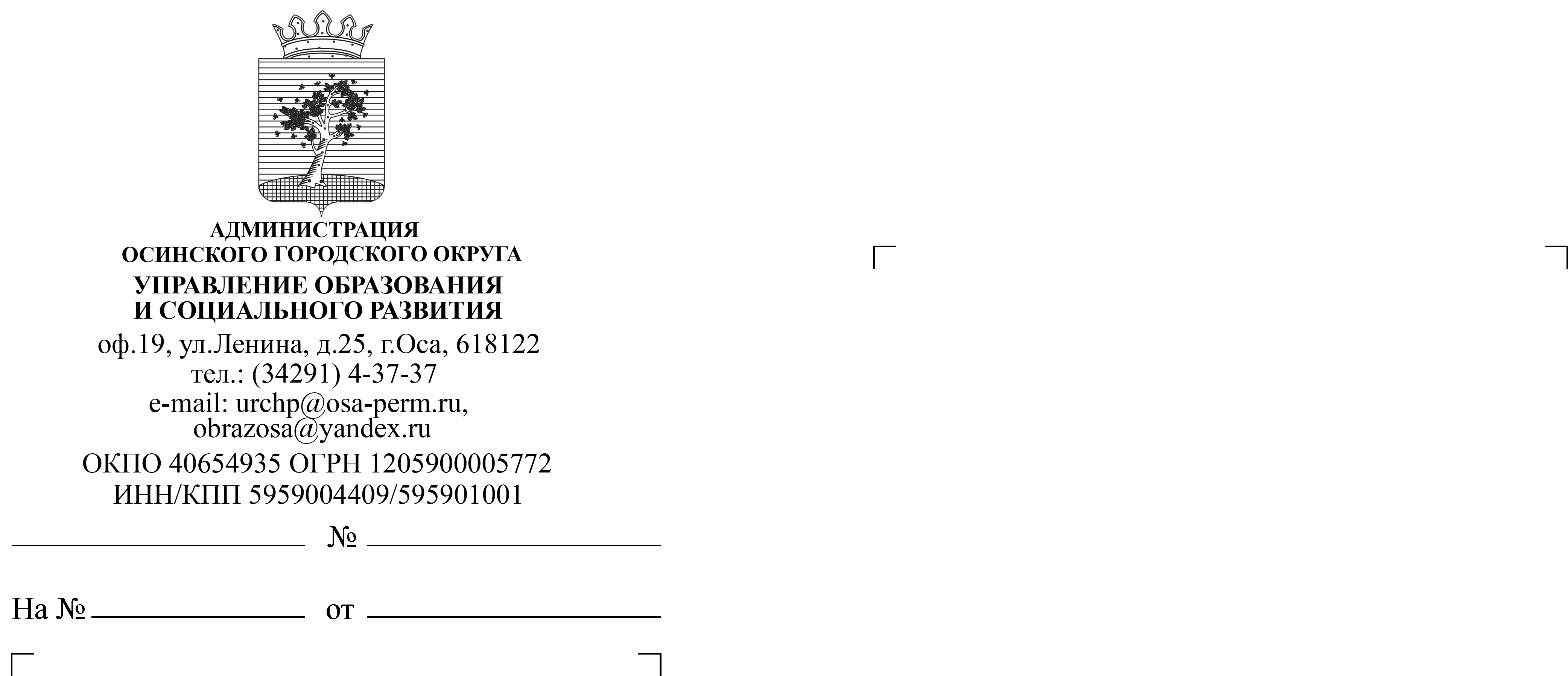 годовых календарных учебных графиках»О предоставлении информацииоб образовательных программах и учебных планах, рабочих программахучебных курсов, предметов, дисциплин(модулей), годовых календарныхучебных графикахУважаемый (ая) _________________!Сообщаем Вам, __________________________________________________________________________________________________________________________________________________________________________________________________________________________________________________________________Начальник управления					         …………………………..ФИО специалиста, телефонПриложение 6 к административному регламенту по предоставлению муниципальной услуги «Предоставление информации об образовательных программах и учебных планах, рабочих программах учебных курсов, предметов, дисциплин (модулей),годовых календарных учебных графиках»Уведомление об отказе в предоставлении информации об образовательных программах и учебных планах, рабочих программах учебных курсов, предметов, дисциплин (модулей), годовых календарных графикахНастоящим уведомляю, что на основании заявления № ____от____ (дата принятия заявления) принято решение об отказе в предоставлении информации образовательных программах и учебных планах, рабочих программах учебных курсов, предметов, дисциплин (модулей), годовых календарныхграфиках,_______________________________________________ ________________________________________________________________________________________________________________________________________(указать причины отказа в предоставлении информации об образовательных программах и учебных планах, рабочих программах учебных курсов, предметов, дисциплин (модулей), годовых календарных графиках)________________________________________________________________________________________________________________________________________________________________________________________________________________________________________________________________________________________Начальник управления                                                             __________________ФИО специалиста, телефонНаименование образовательного учреждения, почтовый, юридический, фактический адресФИО руководителяРабочийтелефонЭл. адрес, сайтМуниципальное бюджетное общеобразовательное учреждение «Осинская средняя общеобразовательная школа №1 имени Героя Российской Федерации В.П.Брюхова», 618120 г. Оса, ул. Советская, 30 ТреногинаТатьяна Васильевна4-54-344-54-8361-301osaschool-1@mail.ru59323s001.edusite.ruМуниципальное бюджетное общеобразовательное учреждение «Средняя общеобразовательная школа № .Осы», 618120 г. Оса, ул. М.Горького, 63ПинягинаТатьяна Васильевна4-52-924-54-224-52-46secretar593223s-2@yandex.ru59323s002.edusite.ruМуниципальное бюджетное общеобразовательное учреждение «Средняя общеобразовательная школа № 3 г.Осы», 618120 г. Оса, ул. Мира, 10ДаколоваТатьянаПетровна4-61-624-51-594-61-574-49-71sh3m10@yandex.ru59323s003.edusite.ruМуниципальное бюджетное общеобразовательное учреждение «Средняя общеобразовательная школа № . Осы», 618120, г. Оса, ул. Строителей, 31БорисоваНадежда Николаевна4-40-954-40-81osa.sosh4@yandex.ruosa.sosh4.edusite.ruМуниципальное бюджетное специальное (коррекционное) образовательное учреждение для обучающихся воспитанников с ограниченными возможностями здоровья «Специальная (коррекционная) общеобразовательная школа-интернат», 618120, г. Оса, ул. Свердлова, 3 ПироговЮрийНиколаевич4-35-014-52-174-40-144-46-29cor-osa@yandex.rukorsh.edu-osa.ruмуниципальное бюджетное образовательное учреждение «Крыловская основная общеобразовательная школа», 618141, с. Крылово, ул. Переулок Школьный, 4 СайтаковаГалина Николаевна63-2-76os_kryl@mail.rukryl59.ruмуниципальное бюджетное общеобразовательное учреждение «Горская основная общеобразовательная школа», 618130, с. Горы, ул. Советская, 58Дьяконова Наталья Анатольевна64-4-44os-gor@yandex.rugorskay.ucoz.ru